ΠΡΟΣΚΛΗΣΗ   ΣΥΓΚΛΗΣΗΣ ΔΗΜΟΤΙΚΟΥ ΣΥΜΒΟΥΛΙΟΥ ΚΟΙΝΟΠΟΙΗΣΗΒουλευτή Κεφ/νιάς κ. Αφροδίτη ΘεοπεφτάτουΑντιπεριφερειάρχη Π.Ε. Κεφ/νιάς Παναγή ΔρακουλόγκωναΠεριφερειακούς Συμβούλους Π.Ε Κεφ/νιάςΓενική Γραμματέα του Δήμου κα  Κυριακή ΝικολαΐδουΠροϊσταμένους Δ/νσεων Υπηρεσιών Δήμου Κεφ/νιάςΠροϊσταμένους Τμημάτων – Γραφείων  Δ/νσεων Υπηρεσιών Δήμου Κεφ/νιάςΙστοσελίδα ΔήμουΠροέδρους: Συμβουλίων Δημοτικών Κοινοτήτων, Συμβουλίων  Τοπικών Κοινοτήτων και Εκπροσώπων Τοπ. Κοινοτήτων Δήμου Κεφ/νιάς. Προέδρους Ν.Π.Ι.Δ.Προέδρους Ν.Π.Δ.Δ.Πίνακα ΑνακοινώσεωνΠολιτικά Κόμματα Τοπικά Μ.Μ.Ε.Σύλλογο Δημοτικών Υπαλλήλων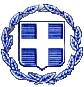 ΕΛΛΗΝΙΚΗ ΔΗΜΟΚΡΑΤΙΑΝΟΜΟΣ  ΚΕΦΑΛΛΗΝΙΑΣ ΔΗΜΟΣ  ΚΕΦΑΛΛΟΝΙΑΣ Δ/ΝΣΗ ΔΙΟΙ/ΚΩΝ ΥΠΗΡΕΣΙΩΝΤΜΗΜΑ ΔΙΟΙΚ/ΚΗΣ ΜΕΡΙΜΝΑΣ & ΥΠΟΣΤΗΡΙΞΗΣ ΠΟΛΙΤΙΚΩΝ ΟΡΓΑΝΩΝΠληρ. Βασιλείου ΝατάσαΤαχ. Δ/νση : Πλατεία Βαλλιάνου28100 ΑΡΓΟΣΤΟΛΙΤΗΛ: 2671360 158@dimsimkef@gmail.com                                                                              Αργοστόλι:  7/2/2019                                 Αριθ. Πρωτ: 3085 ΕΛΛΗΝΙΚΗ ΔΗΜΟΚΡΑΤΙΑΝΟΜΟΣ  ΚΕΦΑΛΛΗΝΙΑΣ ΔΗΜΟΣ  ΚΕΦΑΛΛΟΝΙΑΣ Δ/ΝΣΗ ΔΙΟΙ/ΚΩΝ ΥΠΗΡΕΣΙΩΝΤΜΗΜΑ ΔΙΟΙΚ/ΚΗΣ ΜΕΡΙΜΝΑΣ & ΥΠΟΣΤΗΡΙΞΗΣ ΠΟΛΙΤΙΚΩΝ ΟΡΓΑΝΩΝΠληρ. Βασιλείου ΝατάσαΤαχ. Δ/νση : Πλατεία Βαλλιάνου28100 ΑΡΓΟΣΤΟΛΙΤΗΛ: 2671360 158@dimsimkef@gmail.com                                                                  ΠΡΟΣ:       Τακτικά μέλη του Δημοτικού      Συμβουλίου Δήμου Κεφαλλονιάς          Δήμαρχο Κεφ/νιάς    κ. Αλέξανδρο Παρίση     Παρακαλείσθε όπως προσέλθετε στην 8η τακτική δημόσια συνεδρίαση  του Δημοτικού Συμβουλίου η οποία θα πραγματοποιηθεί στο Δημοτικό Θέατρο Αργοστολίου «Ο ΚΕΦΑΛΟΣ» (αίθουσα Αντίοχου Ευαγγελάτου),  την  11η   Φεβρουαρίου 2019   ημέρα Δευτέρα και  ώρα  18:00 π.μ   προκειμένου να συζητηθούν  τα παρακάτω  θέματα της ημερήσιας διάταξης:Καθορισμός ανταλλάγματος και διάρκειας για απευθείας παραχώρηση τμημάτων αιγιαλού – παραλίας Δήμου Κεφ/νιάς.        ΕΙΣ: Ε.Δ.Σ. κ. Ν. ΠαπαδάτοςΣυγκρότηση Επιτροπής Εκτίμησης Αξίας Ακινήτων, Καταλληλότητας και Καταμέτρησης των προς αγορά ή μίσθωση ακινήτων α) σύμφωνα με το νόμο 3463/2006 (άρθρο 186 παρ.4 και 5) και β) το Π.Δ/γμα 270/1981 (άρθρο 7παρ.1)        ΕΙΣ: Πρόεδρος Δ.Σ. Γ.-Σ. Αλυσανδράτος Συγκρότηση Επιτροπής παρακολούθησης και παραλαβής προμηθειών (άρθρο 221 παρ. 11β του ν. 4412/2016)         ΕΙΣ:   Πρόεδρος Δ.Σ. Γ.-Σ. Αλυσανδράτος Συγκρότηση Επιτροπής παρακολούθησης και παραλαβής υπηρεσιών  (άρθρο 221 παρ. 11δ του ν. 4412/2016)         ΕΙΣ:   Πρόεδρος Δ.Σ. Γ.-Σ. Αλυσανδράτος Συγκρότηση Επιτροπής παραλαβής ανταλλακτικών, ελαστικών και εργασιών επισκευής οχημάτων (άρθρο 221 παρ. 11δ του ν. 4412/2016)         ΕΙΣ:   Πρόεδρος Δ.Σ. Γ.-Σ. Αλυσανδράτος Συγκρότηση Επιτροπής εξέτασης ενστάσεων διαγωνισμών          ΕΙΣ:   Πρόεδρος Δ.Σ. Γ.-Σ. ΑλυσανδράτοςΟρισμός εκπροσώπου του Δήμου Κεφ/νιάς με τον αναπληρωτή του για την συγκρότηση Επιτροπής με σκοπό τον χαρακτηρισμό παραλιών Νήσου Κεφαλληνίας ως πολυσύχναστων χώρων για λήψη θαλασσίων λουτρών         ΕΙΣ:  Πρόεδρος Δ.Σ. Γ.-Σ. ΑλυσανδράτοςΟρισμός εκπροσώπου του Δήμου Κεφ/νιάς με τον αναπληρωτή του για την συγκρότηση της Επιτροπής έγκρισης αιτημάτων σχετικών με την χορήγηση αδειών εκμίσθωσης θαλάσσιων μέσων αναψυχής         ΕΙΣ: Πρόεδρος Δ.Σ. Γ.-Σ. ΑλυσανδράτοςΟρισμός εκπροσώπου του Δήμου Κεφ/νιάς με τον αναπληρωτή του για την συγκρότηση  γνωμοδοτικής Επιτροπής για θέματα ανέλκυσης, απομάκρυνσης ή εξουδετέρωσης ναυαγίων ή πλοίων για την περιοχή ευθύνης του Λιμεναρχείου Κεφαλληνίας        ΕΙΣ: Πρόεδρος Δ.Σ. Γ.-Σ. ΑλυσανδράτοςΟρισμός εκπροσώπου στη Γενική Συνέλευση της Αστικής μη Κερδοσκοπικής Εταιρείας «Κέντρο Πρόληψης των Εξαρτήσεων και Προαγωγής της Ψυχοκοινωνικής Υγείας Κεφαλλονιάς και Ιθάκης ΑΠΟΠΛΟΥΣ»        ΕΙΣ: Πρόεδρος Δ.Σ. Γ.-Σ. Αλυσανδράτος Ορισμός εκπροσώπου Δήμου και Παραγωγικών Τάξεων για την συγκρότηση της Δημοτικής Επιτροπής Παιδείας Δήμου Κεφ/νιάς        ΕΙΣ: Πρόεδρος Δ.Σ. Γ.-Σ. ΑλυσανδράτοςΈγκριση της αριθμ. 14/2019 απόφασης Δ.Σ. της Ε.Δ.Α.Κ.Ι. Α.Ε. Ο.Τ.Α. με θέμα: «Απολογισμός και  Προγραμματισμός της επόμενης χρονιάς βάσει του οικείου ΠΕΣΔΑ»ΕΙΣ: Πρόεδρος Ε.Δ.Α.Κ.Ι. Α.Ε. Ο.Τ.Α. κ. Δ. Κοκκόσης Καθορισμός ανώτατου επιτρεπτού χρηματικού ορίου κλήσεων από όργανα των Ο.Τ.Α., που κάνουν χρήση υπηρεσιών κινητής τηλεφωνίας για το έτος 2019        ΕΙΣ: Α/Δ κ. Σ. ΓαρμπήΠρόταση ανάθεσης Προμήθειας Ελαστικών για τα οχήματα του Δήμου Κεφ/νιάς έτους 2019.ΕΙΣ: Α/Δ κ. Σ. ΓαρμπήΈγκριση μελέτης με τίτλο:« Προμήθεια ειδών υγειονομικού υλικού για τις ανάγκες του Δημοτικού Γηροκομείου Αργοστολίου.ΕΙΣ: Α/Δ κ. Σ. ΓαρμπήΠρόσκληση ενδιαφέροντος για την απόκτηση εταιρικών μεριδίων της ΑΣΤΙΚΗΣ ΜΗ ΚΕΡΔΟΣΚΟΠΙΚΗΣ ΕΤΑΙΡΕΙΑΣ με την επωνυμία «Δίκτυο Συνεργασίας Περιφέρειας Ιονίων Νήσων – Π.Ε. Κεφαλλονιάς και Ιθάκης και των Δήμων Κεφαλλονιάς και Ιθάκης»ΕΙΣ: Α/Δ κ. Σ. Γαρμπή Έγκριση επιχορήγησης Αθλητικού Συλλόγου  ΕΙΣ: Α/Δ κ. Σ. Γαρμπή Συζήτηση και λήψη απόφασης και προσδιορισμός ενεργειών μετά την έκδοση της αριθμ. οικ. 2/6748/ ΔΛΚ/24-01-2019 (ΦΕΚ Β΄194) Υπουργικής απόφασης του Αναπληρωτή Υπουργού Οικονομικών Γ. Χουλιαράκη.ΕΙΣ: Α/Δ κ. Σ. ΓαρμπήΈγκριση 2ου Α.Π.Ε. (τακτοποιητικός) του έργου «ΔΡΑΣΕΙΣ ΕΞΟΙΚΟΝΟΜΗΣΗΣ ΕΝΕΡΓΕΙΑΣ ΔΗΜΟΤΙΚΟΥ ΚΟΛΥΜΒΗΤΗΡΙΟΥ ΑΡΓΟΣΤΟΛΙΟΥ ΣΤΗΝ ΚΕΦΑΛΛΟΝΙΑ αναδόχου Εταιρείας ΚΑΤΑΣΚΕΥΗ ΑΤΕ» με κωδικό ΟΠΣ 5007230        ΕΙΣ: Α/Δ κ. Δ. ΛυκούδηςΕξειδίκευση εγκεκριμένων πιστώσεων του Προϋπολογισμού οικ. έτους 2019.ΕΙΣ: Α/Δ κ. Δ. ΚεκάτοςΈγκριση επικαιροποιημένου σχεδίου προγραμματικής σύμβασης μεταξύ των συμβαλλομένων Περιφέρειας Ιονίων Νήσων – Π.Ε. Κεφαλληνίας και Δήμου Κεφ/νιάς με τίτλο: «Παραχώρηση χρήσης μηχανημάτων έργου βάσει του άρθρου 12 του Π.Δ. 242/1996» και ορισμός δύο εκπροσώπων του Δήμου Κεφ/νιάς με τους αναπληρωτές τους για την συγκρότηση του οργάνου παρακολούθησης. (αρ. 229 -23/2018 Απόφαση Περιφερειακού Συμβουλίου Ιονίων Νήσων)        ΕΙΣ: Α/Δ κ. Σ. ΜατιάτοςΑναγκαιότητα μίσθωσης χώρου για τη στέγαση του Γραφείου Εξυπηρέτησης Φορολογουμένων (Γ.Ε.Φ.) Δημοτικής Ενότητας Παλικής σύμφωνα με τις διατάξεις του άρθρου 7 του Ν. 4147/2013        ΕΙΣ: Α/Δ κ. Γ. Κατσιβέλης                                                                                   Ο  ΠΡΟΕΔΡΟΣ                                                                   ΣΤΑΥΡΟΣ- ΓΕΡΑΣΙΜΟΣ  ΑΛΥΣΑΝΔΡΑΤΟΣ 